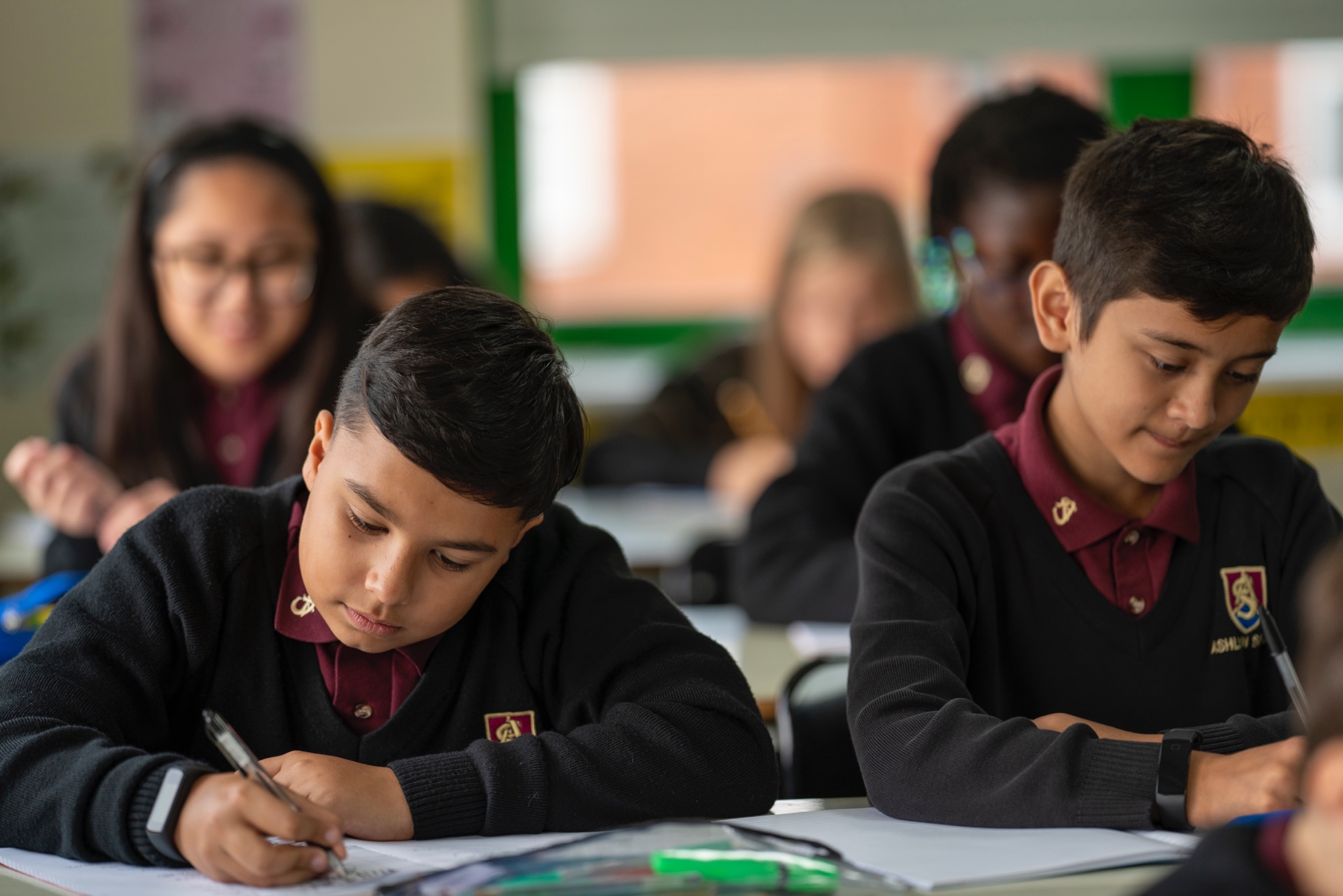 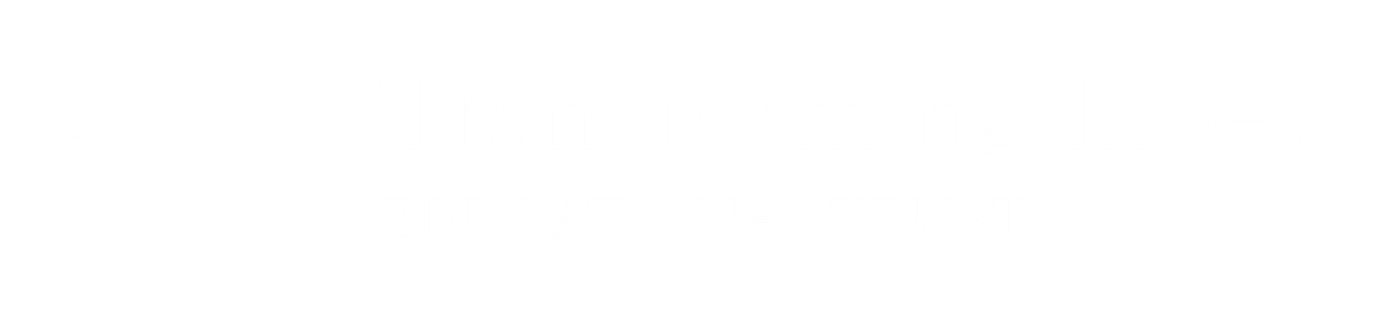 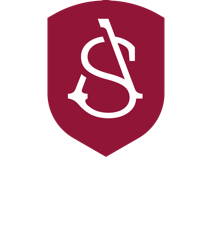 As the recently appointed Principal of Ashlawn School, anticipating a new challenge and opportunity is always exciting. It is important to recognise that recruitment is a two-way process.Our focus, as a Trust, is to provide the right environment for our academies to thrive in. At Ashlawn, our ambitions of nurturing potential, inspiring community, and delivering excellence are deeply rooted in the very core of the school. We are seeking an individual who resonates with our vision, someone dedicated to ensuring that every staff member and student has the opportunities needed to maximise their potential in all aspects. You are looking for the right school in which to develop and progress, to contribute to the success of others and to receive the support that you need to feel fulfilled in your role. We hope that you agree that Ashlawn is exactly that kind of school. It’s an exciting time for us as we strive to build on our successes, and we are on the lookout for an individual who shares the commitment and resilience to support this goal.We welcome visits to Ashlawn prior to application because we are proud that:Our students are motivated and want to succeedBehaviour is excellentThe variety of opportunities both within and out of the classroom provides all students with the opportunity to develop their interests and skills in a wide range of areas 
At Ashlawn School, everybody counts. Staff and students will talk about the vibrant culture and support they get from each other – we truly are a community.  Our key aim is to give every child the opportunity to flourish and develop into life-long learners, engaged in the world around them and ready to take their place in the world as resilient, caring, disciplined, well-educated and employable adults.
If you want to be part of a dynamic team, contribute to our excellent standards, and have high aspirations for young people, then Ashlawn School is the right school for you!
We look forward to meeting with you, so that you too can appreciate our wonderful school and its vibrant community.Paul BrockwellPrincipalThank you for your interest in the position of Teacher of Maths at Ashlawn School.This pack has been designed to help you should you choose to submit an application to us, which we sincerely hope you do. The pack aims to answer all your initial questions, but if not, please do not hesitate to contact us. It is extremely important to us that you feel comfortable and confident enough to proceed with your application, as we aim to make the very best appointment possible.So, who are we looking for?Ashlawn School is recruiting a Teacher of Maths to join our successful school.  You will join a passionate team of teachers who are committed to delivering Mathematics in engaging and inspiring ways.  You will be an excellent teacher who has the ability to inspire, motivate, challenge and support their pupils to ensure that they make progress. We welcome applications from teachers who can offer Mathematics to KS3/4 and ideally also to KS5.It is very important to us at Ashlawn School that all of our teachers feel valued, listened to and mentored well so that they have opportunities to develop. Our aim is to enable all students to achieve their potential academically and personally, regardless of ability or disability. We aim to increase whole school and community awareness of the importance of quality and equity of opportunity for all students and are committed to providing an integrated and inclusive curriculum to meet individual needs, promoting positive achievement and independence for all.Why work for Ashlawn?
A large bi-lateral school committed to supporting all members of the school community to succeedYou’ll be working within a community of passionate, committed colleagues who genuinely support each otherA staff wellbeing team implements various strategies to boost staff engagement including various activities, events, conferences, and many other staff benefitsExcellent opportunities to develop and grow in the successful and expanding Transforming Lives Educational Trust, a growing Multi-academy Trust based within the local communityTo be part of an 11-18 provision with opportunities to teach in the sixth formWhat next?We want to hear from you if you are as excited as we are about this fresh opportunity within our successful and growing Trust. In return, we can offer the right candidate the chance to work within our innovative and forward-thinking Trust as well as offering excellent professional development and progression.We encourage you to consider the information in this pack carefully and use it to picture yourself within the role at Ashlawn. Should you wish to discuss any element of the pack in more detail, please don’t hesitate to contact us. We look forward to receiving your application, details on how to apply can be found below.This job description sets out the duties and responsibilities of the post at the time it was drawn up. Such duties and responsibilities may vary from time to time without changing the general character of the duties or the level of responsibility entailed. Such variations are a common occurrence and cannot themselves justify a reconsideration of the grading of the post. The post holder will have a shared responsibility for the safeguarding of all children and young people. The post holder has an implicit duty to promote the welfare of all staff, children and young people and to be committed to promoting diversity and inclusion.Please read the information in this pack. If you are interested in this job opportunity, please apply by downloading the application form from our website (www.tlet.org.uk). Completed application forms should be emailed to careers@tlet.org.uk or posted to:HR Department (Careers)c/o Houlton SchoolSignal DriveHoultonRugbyWarwickshireCV23 1EDIf you have any questions about the role or would like to visit Transforming Lives Educational Trust or one of our Academies, please don’t hesitate to contact us by emailing careers@tlet.org.uk or selecting option 1 on our telephone menu – 01788 593900.If you decide to apply, you should include a supporting statement with your application form (either within the application or as a covering letter) on no more than two sides of A4, giving your reasons for applying for the post, addressing information you have read in the pack and particularly the person specification, and outline any relevant experience and personal qualities you would bring to the Trust.Please do not send a general letter; we are really looking for someone who is prepared to respond to us as an individual Trust. You can be sure that we will take time and care in reading your letter; we appreciate how much time and energy goes into writing it.Academy/College:Ashlawn SchoolJob Title:Teacher of MathematicsContractMPS / UPSResponsible to:Head of Faculty: MathematicsKey relationships/Liaison with:All StaffPupils and FamiliesSLTJob purpose:To implement and deliver an appropriately broad, balanced, relevant and differentiated curriculum for pupils and to support a designated curriculum area as appropriate.   To facilitate and encourage a learning experience which provides pupils with the opportunity to achieve their individual potential. To contribute to raising standards of pupil attainment. To share and support the school’s responsibility to provide and monitor opportunities for personal and academic growth.MAIN ROLE AND RESPONSIBILITIES:MAIN ROLE AND RESPONSIBILITIES:Vision and PurposeTo implement and deliver an appropriately broad, balanced, relevant and differentiated curriculum for pupils and to support a designated curriculum area as appropriate.   To facilitate and encourage a learning experience which provides pupils with the opportunity to achieve their individual potential. To contribute to raising standards of pupil attainment. To share and support the school’s responsibility to provide and monitor opportunities for personal and academic growth.Teaching and Learning To teach pupils according to their educational needs using responsive and adaptive teaching, including the setting and marking of work to be carried out by the pupil in school and elsewhereTo assess, record and report on the attendance, progress, development and attainment of pupils and to keep such records as are required by school and curriculum team policy. To provide, or contribute to, oral and written assessments, reports and references relating to individual pupils and groups of pupils. To ensure that Literacy, Numeracy and ICT are reflected in the teaching/learning experience of pupils To undertake a designated programme of teaching. To ensure a high-quality learning experience for pupils which meets internal and external quality standards. To prepare and update subject materials. To use a variety of delivery methods which will stimulate learning appropriate to pupil needs and demands of the syllabus. To maintain discipline in accordance with the school’s procedures, and to encourage good practice with regard to punctuality, behaviour, standards of work and homework. To undertake assessment of pupils as requested by external examination bodies, curriculum team and school procedures. To mark, grade and give written/verbal and diagnostic feedback as required in line with both the school’s feedback policy and the policy of any curriculum team the post holder is working within.Operational and Strategic PlanningTo assist in the development and implementation of appropriate syllabuses, resources, schemes of work, marking policies and teaching strategies.To plan and prepare lessons. Curriculum Provision and DevelopmentTo assist the Head of Faculty to ensure that the curriculum area provides a range of teaching which complements the school’s strategic objectives.To assist in the process of curriculum development and change so as to ensure the continued relevance to the needs of pupils, examining and awarding bodies and the school’s Strategic Objectives.Management InformationTo maintain appropriate records and to provide relevant accurate and up-to-date information for MIS, registers, etc. To complete the relevant documentation to assist in the tracking of pupils. To track pupil progress and use information to inform teaching and learning. Marketing and LiaisonTo take part in marketing and liaison activities such as Open Evenings, Parents Evenings, Review days and liaison events with partner schools. To contribute to the development of effective subject links with external agencies. To promote a positive image of Ashlawn School through dealings with outside bodies.Management of ResourcesTo contribute to the process of the ordering and allocation of equipment and materials. To assist the Head of Faculty to identify resource needs and to contribute to the efficient/effective use of physical resources. To co-operate with other staff to ensure a sharing and effective usage of resources to the benefit of the school, curriculum team and the pupils.Pupil AchievementTo make use of assessment data at team level to set appropriate subject targets and to track and monitor the progress of pupils within the Subject team.To implement the School Rewards, Feedback and Reporting policies, to monitor their implementation and to give feedback to pupils.To take responsibility for the behaviour of pupils within the team and to deal with any problems in keeping with the School Positive Behaviour Policy.To meet statutory requirements for assessment.To prepare pupils for national assessment at the end of Key Stage 4 (and ideally Key Stage 5).To promote co-curriculum activities beyond the taught day which give pupils the opportunity to take responsibility and to extend their learning.Staff, Performance Management and Professional DevelopmentWe are committed to ongoing CPD and offer a variety of formal and informal support to all staff no matter what their role.Premises and AdministrationTo ensure that the team’s learning environment is safe, well maintained and attractive and in keeping with the School Health and Safety policy, reporting any concerns directly to the Site Manager.Other Specific DutiesTo play a full part in the life of the school community, to support its distinctive mission and ethos and to encourage staff and pupils to follow this example. To promote actively the school’s corporate policies. To continue personal development as agreed. To comply with the school’s Health and Safety Policy and undertake risk assessments as appropriate. To undertake any other duty as specified by STPCD not mentioned in the above. The post holder will have a shared responsibility for the safeguarding of all children and young people. The post holder has an implicit duty to promote the welfare of all staff, children and young people and to be committed to promoting diversity and inclusion.Vision and PurposeTo implement and deliver an appropriately broad, balanced, relevant and differentiated curriculum for pupils and to support a designated curriculum area as appropriate.   To facilitate and encourage a learning experience which provides pupils with the opportunity to achieve their individual potential. To contribute to raising standards of pupil attainment. To share and support the school’s responsibility to provide and monitor opportunities for personal and academic growth.Teaching and Learning To teach pupils according to their educational needs using responsive and adaptive teaching, including the setting and marking of work to be carried out by the pupil in school and elsewhereTo assess, record and report on the attendance, progress, development and attainment of pupils and to keep such records as are required by school and curriculum team policy. To provide, or contribute to, oral and written assessments, reports and references relating to individual pupils and groups of pupils. To ensure that Literacy, Numeracy and ICT are reflected in the teaching/learning experience of pupils To undertake a designated programme of teaching. To ensure a high-quality learning experience for pupils which meets internal and external quality standards. To prepare and update subject materials. To use a variety of delivery methods which will stimulate learning appropriate to pupil needs and demands of the syllabus. To maintain discipline in accordance with the school’s procedures, and to encourage good practice with regard to punctuality, behaviour, standards of work and homework. To undertake assessment of pupils as requested by external examination bodies, curriculum team and school procedures. To mark, grade and give written/verbal and diagnostic feedback as required in line with both the school’s feedback policy and the policy of any curriculum team the post holder is working within.Operational and Strategic PlanningTo assist in the development and implementation of appropriate syllabuses, resources, schemes of work, marking policies and teaching strategies.To plan and prepare lessons. Curriculum Provision and DevelopmentTo assist the Head of Faculty to ensure that the curriculum area provides a range of teaching which complements the school’s strategic objectives.To assist in the process of curriculum development and change so as to ensure the continued relevance to the needs of pupils, examining and awarding bodies and the school’s Strategic Objectives.Management InformationTo maintain appropriate records and to provide relevant accurate and up-to-date information for MIS, registers, etc. To complete the relevant documentation to assist in the tracking of pupils. To track pupil progress and use information to inform teaching and learning. Marketing and LiaisonTo take part in marketing and liaison activities such as Open Evenings, Parents Evenings, Review days and liaison events with partner schools. To contribute to the development of effective subject links with external agencies. To promote a positive image of Ashlawn School through dealings with outside bodies.Management of ResourcesTo contribute to the process of the ordering and allocation of equipment and materials. To assist the Head of Faculty to identify resource needs and to contribute to the efficient/effective use of physical resources. To co-operate with other staff to ensure a sharing and effective usage of resources to the benefit of the school, curriculum team and the pupils.Pupil AchievementTo make use of assessment data at team level to set appropriate subject targets and to track and monitor the progress of pupils within the Subject team.To implement the School Rewards, Feedback and Reporting policies, to monitor their implementation and to give feedback to pupils.To take responsibility for the behaviour of pupils within the team and to deal with any problems in keeping with the School Positive Behaviour Policy.To meet statutory requirements for assessment.To prepare pupils for national assessment at the end of Key Stage 4 (and ideally Key Stage 5).To promote co-curriculum activities beyond the taught day which give pupils the opportunity to take responsibility and to extend their learning.Staff, Performance Management and Professional DevelopmentWe are committed to ongoing CPD and offer a variety of formal and informal support to all staff no matter what their role.Premises and AdministrationTo ensure that the team’s learning environment is safe, well maintained and attractive and in keeping with the School Health and Safety policy, reporting any concerns directly to the Site Manager.Other Specific DutiesTo play a full part in the life of the school community, to support its distinctive mission and ethos and to encourage staff and pupils to follow this example. To promote actively the school’s corporate policies. To continue personal development as agreed. To comply with the school’s Health and Safety Policy and undertake risk assessments as appropriate. To undertake any other duty as specified by STPCD not mentioned in the above. The post holder will have a shared responsibility for the safeguarding of all children and young people. The post holder has an implicit duty to promote the welfare of all staff, children and young people and to be committed to promoting diversity and inclusion.Job Title: Teacher of MathsResponsible to: Head of Faculty: MathematicsSpecificationEssential DesirableQualifications/ Training  Qualified Teacher Status in MathematicsFirst degree in appropriate subjectEvidence of further development of Mathematics knowledge and experience.ExperienceTeaching Mathematics to KS3 / 4Ability to teach Mathematics to KS5 levelKnowledge/Skills (Ability to)  Ability to develop knowledge and understanding of the key concepts in Mathematics.Evidence of understanding young people’s emotional and educational needsKnowledge of behaviour management strategiesExcellent numeracy and literacy skillsEffective verbal and written communication skillsA good working knowledge of computer software packages including Microsoft Word, Excel and OutlookGood time management skillsAbility to handle sensitive and confidential information and issues appropriatelyAbility to work independently and as part of a teamAbility to take responsibility and work with autonomy within set boundariesTo establish good working relationships at all levels – pupils, teachers, senior management, board of trustees etcAbility to self-evaluate learning needs and actively seek CPDAble to monitor and evaluate teaching, learning and school policyAble to identify the necessary resources which ensure high quality teaching and learningAble to assess the needs of individuals to inform the targeting of individual needsKnowledge of responsive and adaptive teaching.Evidence of understand of current research and pedagogy within Mathematics.Personal QualitiesCalmConfidentFlexibleReliableProfessional and confidentCommitment to providing co-curriculum opportunism of pupils